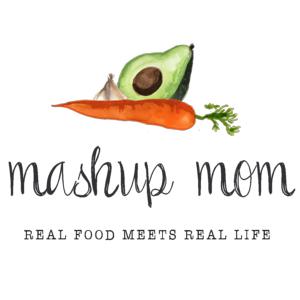 Your ALDI Shopping List (through 4/13)Dairy & refrigeratedHappy Farms 8 oz cream cheese, $.89 (Tues, Fri)
2 blocks 8 oz cheddar, $3.38 (Sun, Tues, Fri)
8 oz block mozzarella, $1.69 (Mon)
Priano shredded Parmesan, $1.99 (Weds, Thurs)GrocerySpecially Selected naan, $3.49 (Mon)
L’Oven Fresh hamburger buns, $.85 (Sun)
Tuscan Garden mild pepper rings, $1.65 (Sun, Mon, Weds)
Burman’s BBQ sauce, $.95 (Sun, Mon)
Clancy’s restaurant style tortilla chips, $1.69 (Sun, Tues)
12 oz Reggano rotini, $.79 (Thurs)
28 oz can Pueblo Lindo green enchilada sauce, $1.89 (Tues, Fri)
El Milagro corn tortillas, $.35 (Fri)
Can Dakota’s Pride chickpeas (garbanzo beans), $.69 (Weds)
Can Dakota’s Pride black beans, $.69 (Tues)
Can Dakota’s Pride Cannellini beans, $.69 (Tues)
Can Happy Harvest corn, $.49 (Tues)
Can Happy Harvest fire roasted diced tomatoes, $.89 (Thurs)
Pueblo Lindo chipotles in adobo, $.99 (Sun, Tues)
2 cans Pueblo Lindo chopped green chiles, $1.30 (Tues, Fri)
Casa Mamita diced tomatoes with green chilies, $.65 (Tues)
Casa Mamita taco seasoning, $.29 (Tues)MeatParkview Polksa kielbasa, $2.29 (Thurs)
4.5 lbs boneless skinless chicken thighs, $7.61 (Sun, Mon, Tues)
Never Any! chicken apple sausage, $2.99 (Weds)Produce1 lb red grapes, $.89 (Sun)
4 lbs navel oranges, $1.99 (Weds, Fri)
2 mangoes, $.98 (Mon)
8 oz spinach, $1.19 (Thurs)
3 hearts romaine, $1.99 (Weds, Thurs)
8 oz mushrooms, $1.49 (Fri)
Cucumber, $.59 (Weds)
Bunch cilantro, $.79 (Mon, Tues)
3 heads garlic, $.99 (Sun, Tues, Weds, Thurs, Fri)
3 lbs yellow onions, $1.69 (Mon, Tues, Weds, Thurs, Fri)
20 oz zucchini, $2.24 (Thurs, Fri)
3 pack multicolored bell peppers, $3.29 (Thurs, Fri)
3 avocados, $2.67 (Weds, Fri)
6 Roma tomatoes, $.89 (Weds, Thurs)Total: $60.86Note: The days(s) on the shopping list show which meal(s) an item will be used in. If you’re skipping a night, you can easily delete items you don’t need to purchase.ALDI Meal Plan week of 4/14/19 – Find the recipes at MashupMom.comALDI Meal Plan week of 4/14/19 – Find the recipes at MashupMom.comSundaySlow cooker honey chipotle BBQ chicken sandwiches, grapes, tortilla chipsMondayBBQ chicken naan pizza, mangoesTuesdaySlow cooker chicken enchilada chili, tortilla chipsWednesdayChicken sausage dinner salad, leftover chili, orangesThursdaySmoked sausage, zucchini, & spinach pasta, chopped saladFridayVegetarian enchiladas verdes, oranges, avocadosSaturdayLeftovers – pizza night – eat out – or date night